物件番号　施設までの距離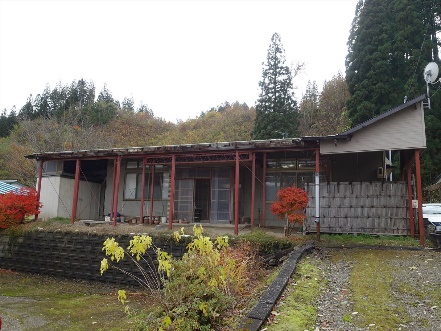 No.164床面積床面積142.14㎡142.14㎡所在地鹿角市十和田大湯字大湯207鹿角市十和田大湯字大湯207鹿角市十和田大湯字大湯207鹿角市十和田大湯字大湯207鹿角市十和田大湯字大湯207利用区分賃貸賃貸希望価格希望価格4.5万円/月物件情報物件情報物件情報物件情報物件情報物件情報物件情報物件所在地物件所在地物件所在地物件所在地物件所在地物件所在地物件所在地鹿角市十和田大湯字大湯207鹿角市十和田大湯字大湯207鹿角市十和田大湯字大湯207鹿角市十和田大湯字大湯207鹿角市十和田大湯字大湯207鹿角市十和田大湯字大湯207鹿角市十和田大湯字大湯207鹿角市十和田大湯字大湯207鹿角市十和田大湯字大湯207利用区分利用区分利用区分□売却☑賃貸□期間使用□売却☑賃貸□期間使用□売却☑賃貸□期間使用□売却☑賃貸□期間使用□売却☑賃貸□期間使用□売却☑賃貸□期間使用□売却☑賃貸□期間使用□売却☑賃貸□期間使用□売却☑賃貸□期間使用□売却☑賃貸□期間使用□売却☑賃貸□期間使用□売却☑賃貸□期間使用□売却☑賃貸□期間使用利用区分利用区分利用区分□売却☑賃貸□期間使用□売却☑賃貸□期間使用□売却☑賃貸□期間使用□売却☑賃貸□期間使用□売却☑賃貸□期間使用□売却☑賃貸□期間使用□売却☑賃貸□期間使用□売却☑賃貸□期間使用□売却☑賃貸□期間使用□売却☑賃貸□期間使用□売却☑賃貸□期間使用□売却☑賃貸□期間使用□売却☑賃貸□期間使用利用区分利用区分利用区分□売却☑賃貸□期間使用□売却☑賃貸□期間使用□売却☑賃貸□期間使用□売却☑賃貸□期間使用□売却☑賃貸□期間使用□売却☑賃貸□期間使用□売却☑賃貸□期間使用□売却☑賃貸□期間使用□売却☑賃貸□期間使用□売却☑賃貸□期間使用□売却☑賃貸□期間使用□売却☑賃貸□期間使用□売却☑賃貸□期間使用物件詳細物件詳細面　積面　積面　積土地土地土地　　859.37㎡　　859.37㎡構造構造構造（　木　）造（　亜鉛メッキ鋼板　）葺（　平家　）建（　木　）造（　亜鉛メッキ鋼板　）葺（　平家　）建（　木　）造（　亜鉛メッキ鋼板　）葺（　平家　）建物件詳細物件詳細面　積面　積面　積建物建物建物1階142.14㎡構造構造構造（　木　）造（　亜鉛メッキ鋼板　）葺（　平家　）建（　木　）造（　亜鉛メッキ鋼板　）葺（　平家　）建（　木　）造（　亜鉛メッキ鋼板　）葺（　平家　）建物件詳細物件詳細面　積面　積面　積建物建物建物2階-㎡建築年建築年建築年昭和52年昭和52年昭和52年補修が必要な箇所補修が必要な箇所補修が必要な箇所補修が必要な箇所補修が必要な箇所補修が必要な箇所補修が必要な箇所補修が必要な箇所雨戸の一部損傷、窓の開閉が窮屈、シャワーに水漏れ（補修は応相談）雨戸の一部損傷、窓の開閉が窮屈、シャワーに水漏れ（補修は応相談）雨戸の一部損傷、窓の開閉が窮屈、シャワーに水漏れ（補修は応相談）雨戸の一部損傷、窓の開閉が窮屈、シャワーに水漏れ（補修は応相談）雨戸の一部損傷、窓の開閉が窮屈、シャワーに水漏れ（補修は応相談）雨戸の一部損傷、窓の開閉が窮屈、シャワーに水漏れ（補修は応相談）雨戸の一部損傷、窓の開閉が窮屈、シャワーに水漏れ（補修は応相談）雨戸の一部損傷、窓の開閉が窮屈、シャワーに水漏れ（補修は応相談）設備の状況水道水道水道水道水道☑上水道　　□井戸水□その他(　　　　　　　）☑上水道　　□井戸水□その他(　　　　　　　）☑上水道　　□井戸水□その他(　　　　　　　）☑上水道　　□井戸水□その他(　　　　　　　）☑上水道　　□井戸水□その他(　　　　　　　）☑上水道　　□井戸水□その他(　　　　　　　）下水道下水道□下水道　　☑浄化槽　□その他（　　　　　　）□下水道　　☑浄化槽　□その他（　　　　　　）設備の状況トイレトイレトイレトイレトイレ☑水洗　□汲み取り／□小便器（　個）□和式大便器（個）☑洋式大便器（ 2個）☑水洗　□汲み取り／□小便器（　個）□和式大便器（個）☑洋式大便器（ 2個）☑水洗　□汲み取り／□小便器（　個）□和式大便器（個）☑洋式大便器（ 2個）☑水洗　□汲み取り／□小便器（　個）□和式大便器（個）☑洋式大便器（ 2個）☑水洗　□汲み取り／□小便器（　個）□和式大便器（個）☑洋式大便器（ 2個）☑水洗　□汲み取り／□小便器（　個）□和式大便器（個）☑洋式大便器（ 2個）☑水洗　□汲み取り／□小便器（　個）□和式大便器（個）☑洋式大便器（ 2個）☑水洗　□汲み取り／□小便器（　個）□和式大便器（個）☑洋式大便器（ 2個）☑水洗　□汲み取り／□小便器（　個）□和式大便器（個）☑洋式大便器（ 2個）☑水洗　□汲み取り／□小便器（　個）□和式大便器（個）☑洋式大便器（ 2個）設備の状況車庫車庫車庫車庫車庫□有　☑無（駐車スペース4台分）□有　☑無（駐車スペース4台分）□有　☑無（駐車スペース4台分）□有　☑無（駐車スペース4台分）□有　☑無（駐車スペース4台分）物置物置物置物置□有　　☑無設備の状況庭庭庭庭庭☑有　□無☑有　□無☑有　□無☑有　□無☑有　□無畑畑畑畑□有　　☑無間取り１階１階１階１階１階□居間（　）帖　☑和室（6）室（10 / 10 / 10 / 8 / 8 / 6）畳　☑トイレ　☑台所　☑風呂　☑洋室（1）室（7）帖　　□その他（　　　）□居間（　）帖　☑和室（6）室（10 / 10 / 10 / 8 / 8 / 6）畳　☑トイレ　☑台所　☑風呂　☑洋室（1）室（7）帖　　□その他（　　　）□居間（　）帖　☑和室（6）室（10 / 10 / 10 / 8 / 8 / 6）畳　☑トイレ　☑台所　☑風呂　☑洋室（1）室（7）帖　　□その他（　　　）□居間（　）帖　☑和室（6）室（10 / 10 / 10 / 8 / 8 / 6）畳　☑トイレ　☑台所　☑風呂　☑洋室（1）室（7）帖　　□その他（　　　）□居間（　）帖　☑和室（6）室（10 / 10 / 10 / 8 / 8 / 6）畳　☑トイレ　☑台所　☑風呂　☑洋室（1）室（7）帖　　□その他（　　　）□居間（　）帖　☑和室（6）室（10 / 10 / 10 / 8 / 8 / 6）畳　☑トイレ　☑台所　☑風呂　☑洋室（1）室（7）帖　　□その他（　　　）□居間（　）帖　☑和室（6）室（10 / 10 / 10 / 8 / 8 / 6）畳　☑トイレ　☑台所　☑風呂　☑洋室（1）室（7）帖　　□その他（　　　）□居間（　）帖　☑和室（6）室（10 / 10 / 10 / 8 / 8 / 6）畳　☑トイレ　☑台所　☑風呂　☑洋室（1）室（7）帖　　□その他（　　　）□居間（　）帖　☑和室（6）室（10 / 10 / 10 / 8 / 8 / 6）畳　☑トイレ　☑台所　☑風呂　☑洋室（1）室（7）帖　　□その他（　　　）□居間（　）帖　☑和室（6）室（10 / 10 / 10 / 8 / 8 / 6）畳　☑トイレ　☑台所　☑風呂　☑洋室（1）室（7）帖　　□その他（　　　）間取り２階２階２階２階２階□居間（　 ）畳　□和室（  ）室（）畳　□トイレ　□台所　□風呂　□洋室（   ）室（ ）帖　　□その他（　　　　　）□居間（　 ）畳　□和室（  ）室（）畳　□トイレ　□台所　□風呂　□洋室（   ）室（ ）帖　　□その他（　　　　　）□居間（　 ）畳　□和室（  ）室（）畳　□トイレ　□台所　□風呂　□洋室（   ）室（ ）帖　　□その他（　　　　　）□居間（　 ）畳　□和室（  ）室（）畳　□トイレ　□台所　□風呂　□洋室（   ）室（ ）帖　　□その他（　　　　　）□居間（　 ）畳　□和室（  ）室（）畳　□トイレ　□台所　□風呂　□洋室（   ）室（ ）帖　　□その他（　　　　　）□居間（　 ）畳　□和室（  ）室（）畳　□トイレ　□台所　□風呂　□洋室（   ）室（ ）帖　　□その他（　　　　　）□居間（　 ）畳　□和室（  ）室（）畳　□トイレ　□台所　□風呂　□洋室（   ）室（ ）帖　　□その他（　　　　　）□居間（　 ）畳　□和室（  ）室（）畳　□トイレ　□台所　□風呂　□洋室（   ）室（ ）帖　　□その他（　　　　　）□居間（　 ）畳　□和室（  ）室（）畳　□トイレ　□台所　□風呂　□洋室（   ）室（ ）帖　　□その他（　　　　　）□居間（　 ）畳　□和室（  ）室（）畳　□トイレ　□台所　□風呂　□洋室（   ）室（ ）帖　　□その他（　　　　　）特記事項特記事項特記事項特記事項仲介不動産事業者：アルス株式会社（0186-22-1511）仲介不動産事業者：アルス株式会社（0186-22-1511）仲介不動産事業者：アルス株式会社（0186-22-1511）仲介不動産事業者：アルス株式会社（0186-22-1511）仲介不動産事業者：アルス株式会社（0186-22-1511）仲介不動産事業者：アルス株式会社（0186-22-1511）仲介不動産事業者：アルス株式会社（0186-22-1511）仲介不動産事業者：アルス株式会社（0186-22-1511）仲介不動産事業者：アルス株式会社（0186-22-1511）仲介不動産事業者：アルス株式会社（0186-22-1511）仲介不動産事業者：アルス株式会社（0186-22-1511）仲介不動産事業者：アルス株式会社（0186-22-1511）ＰＲポイントＰＲポイントＰＲポイントＰＲポイントJR花輪線十和田南駅より車で12～13分。徒歩で数分以内にバス停、コンビニ等の商店、市役所大湯支所、郵便局、道の駅おおゆ。徒歩20分で大湯リハビリ病院。正面に黒森山、約3km先にストーンサークル、十和田八幡平国立公園のほぼ中間地点。生活環境が優れています。JR花輪線十和田南駅より車で12～13分。徒歩で数分以内にバス停、コンビニ等の商店、市役所大湯支所、郵便局、道の駅おおゆ。徒歩20分で大湯リハビリ病院。正面に黒森山、約3km先にストーンサークル、十和田八幡平国立公園のほぼ中間地点。生活環境が優れています。JR花輪線十和田南駅より車で12～13分。徒歩で数分以内にバス停、コンビニ等の商店、市役所大湯支所、郵便局、道の駅おおゆ。徒歩20分で大湯リハビリ病院。正面に黒森山、約3km先にストーンサークル、十和田八幡平国立公園のほぼ中間地点。生活環境が優れています。JR花輪線十和田南駅より車で12～13分。徒歩で数分以内にバス停、コンビニ等の商店、市役所大湯支所、郵便局、道の駅おおゆ。徒歩20分で大湯リハビリ病院。正面に黒森山、約3km先にストーンサークル、十和田八幡平国立公園のほぼ中間地点。生活環境が優れています。JR花輪線十和田南駅より車で12～13分。徒歩で数分以内にバス停、コンビニ等の商店、市役所大湯支所、郵便局、道の駅おおゆ。徒歩20分で大湯リハビリ病院。正面に黒森山、約3km先にストーンサークル、十和田八幡平国立公園のほぼ中間地点。生活環境が優れています。JR花輪線十和田南駅より車で12～13分。徒歩で数分以内にバス停、コンビニ等の商店、市役所大湯支所、郵便局、道の駅おおゆ。徒歩20分で大湯リハビリ病院。正面に黒森山、約3km先にストーンサークル、十和田八幡平国立公園のほぼ中間地点。生活環境が優れています。JR花輪線十和田南駅より車で12～13分。徒歩で数分以内にバス停、コンビニ等の商店、市役所大湯支所、郵便局、道の駅おおゆ。徒歩20分で大湯リハビリ病院。正面に黒森山、約3km先にストーンサークル、十和田八幡平国立公園のほぼ中間地点。生活環境が優れています。JR花輪線十和田南駅より車で12～13分。徒歩で数分以内にバス停、コンビニ等の商店、市役所大湯支所、郵便局、道の駅おおゆ。徒歩20分で大湯リハビリ病院。正面に黒森山、約3km先にストーンサークル、十和田八幡平国立公園のほぼ中間地点。生活環境が優れています。JR花輪線十和田南駅より車で12～13分。徒歩で数分以内にバス停、コンビニ等の商店、市役所大湯支所、郵便局、道の駅おおゆ。徒歩20分で大湯リハビリ病院。正面に黒森山、約3km先にストーンサークル、十和田八幡平国立公園のほぼ中間地点。生活環境が優れています。JR花輪線十和田南駅より車で12～13分。徒歩で数分以内にバス停、コンビニ等の商店、市役所大湯支所、郵便局、道の駅おおゆ。徒歩20分で大湯リハビリ病院。正面に黒森山、約3km先にストーンサークル、十和田八幡平国立公園のほぼ中間地点。生活環境が優れています。JR花輪線十和田南駅より車で12～13分。徒歩で数分以内にバス停、コンビニ等の商店、市役所大湯支所、郵便局、道の駅おおゆ。徒歩20分で大湯リハビリ病院。正面に黒森山、約3km先にストーンサークル、十和田八幡平国立公園のほぼ中間地点。生活環境が優れています。JR花輪線十和田南駅より車で12～13分。徒歩で数分以内にバス停、コンビニ等の商店、市役所大湯支所、郵便局、道の駅おおゆ。徒歩20分で大湯リハビリ病院。正面に黒森山、約3km先にストーンサークル、十和田八幡平国立公園のほぼ中間地点。生活環境が優れています。駅十和田南7.4km中学校十和田中学校5.5kmバス停保育園前0.1km病院かづの厚生病院10.1km保育園大湯保育園0.2km市役所鹿角市役所10.8km小学校十和田小学校6.5km